附件2邀请函（就邀请函进行公示）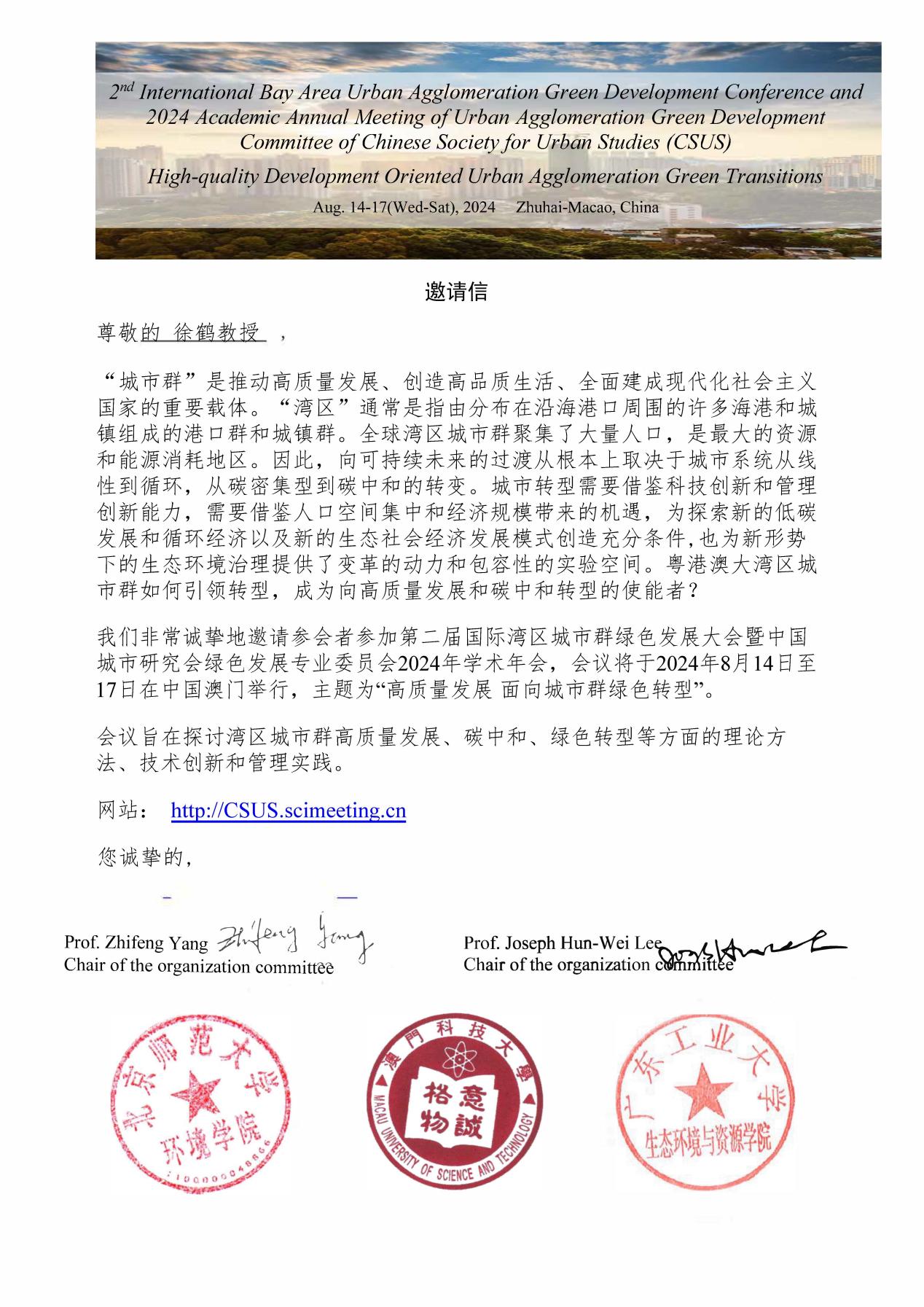 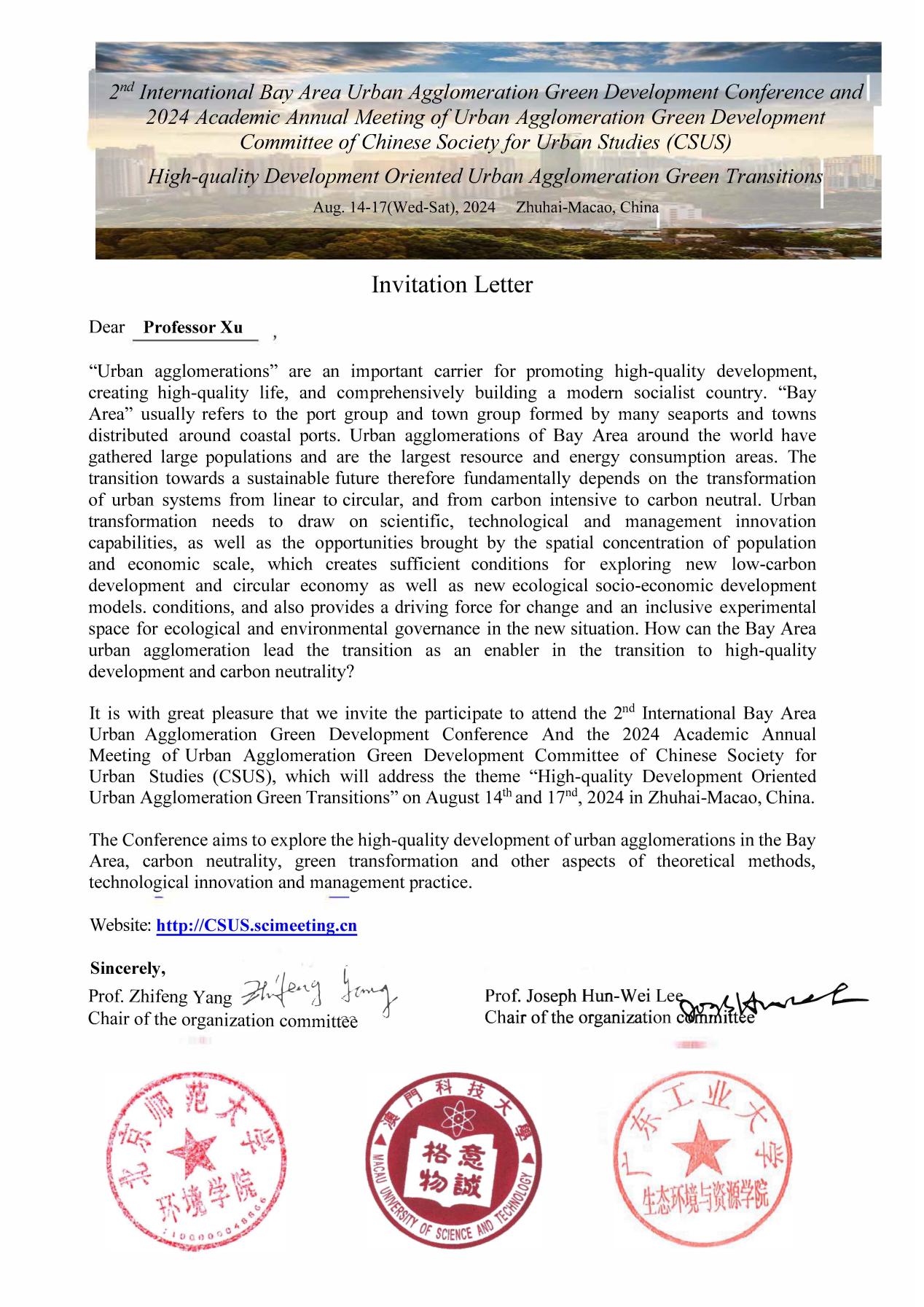 